15.01.2021Клиентская служба в Маловишерском районе УПФР в Боровичском районеНовгородской области (межрайонное)Периоды прохождения военной службы засчитываются в страховой стаж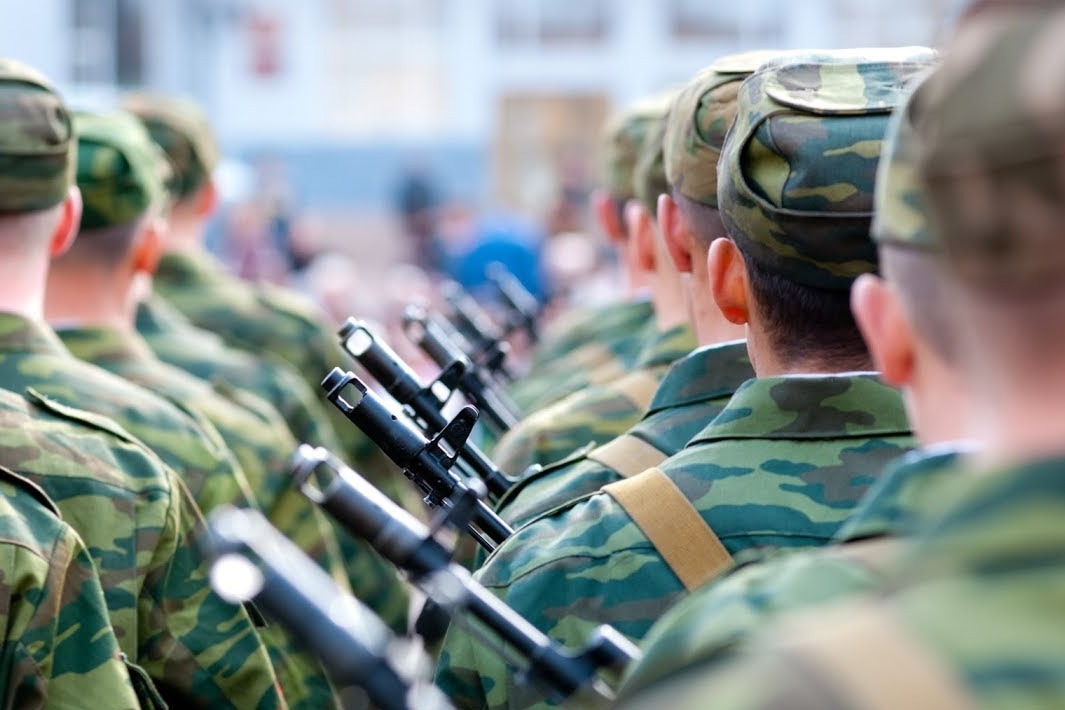 В настоящее время Управлениями ПФР в целях обеспечения полноты учета пенсионных прав проводится работа по уточнению и дополнению индивидуальных лицевых счетов граждан сведениями о периодах прохождения военной службы, а также другой приравненной к ней службы, согласно Закона РФ №4468-1 от 12.02.1993г «О пенсионном обеспечении лиц, проходивших военную службу, службу в органах внутренних дел, государственной противопожарной службе, органах по контролю за оборотом наркотических средств и психотропных веществ, учреждениях и органах уголовно-исполнительной системы, войсках национальной гвардии Российской Федерации, органах принудительного исполнения Российской Федерации, и их семей».Периоды прохождения военной службы, а также другой, приравненной к ней службы, в соответствии с Федеральным законом №400-ФЗ «О страховых пенсиях», засчитываются в страховой стаж.При невозможности дополнить лицевой счет гражданина из-за отсутствия сведений о периодах службы в распоряжении Управлений ПФР, необходимые сведения специалистами уточняются непосредственно у гражданина.